 Разнообразие растительного мира Кубани. КВН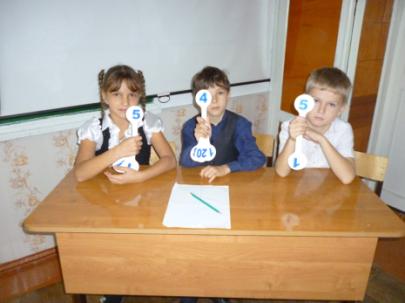 Очень строгое жюри	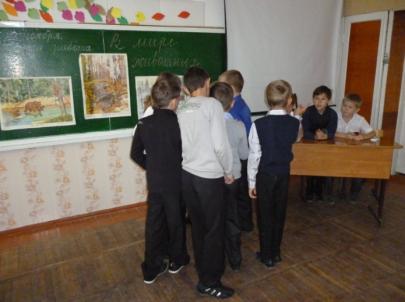 Истина рождается в споре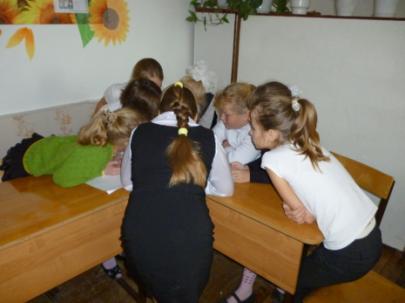 Минута на обсуждение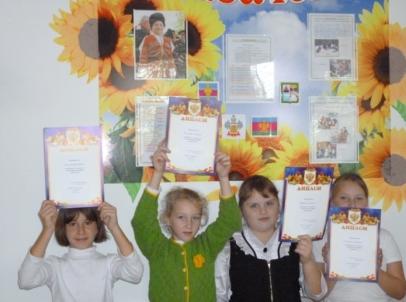 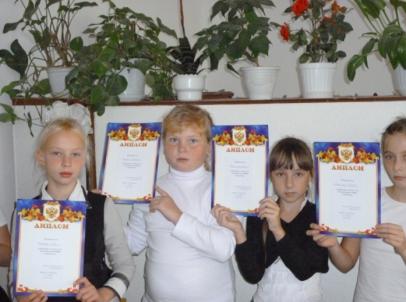 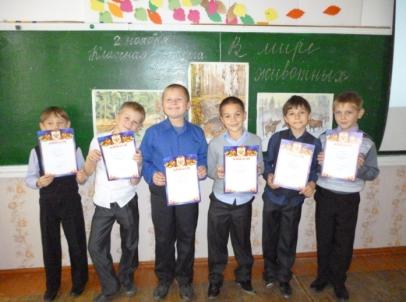 Награда победителям